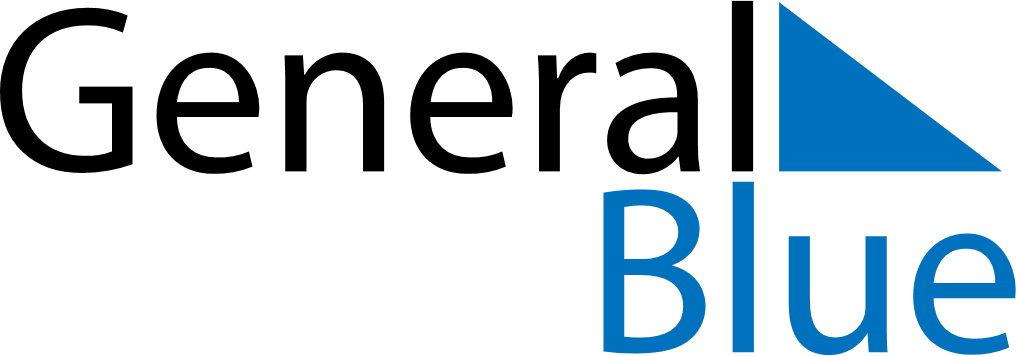 July 2024July 2024July 2024July 2024July 2024July 2024Vanse, Agder, NorwayVanse, Agder, NorwayVanse, Agder, NorwayVanse, Agder, NorwayVanse, Agder, NorwayVanse, Agder, NorwaySunday Monday Tuesday Wednesday Thursday Friday Saturday 1 2 3 4 5 6 Sunrise: 4:34 AM Sunset: 10:39 PM Daylight: 18 hours and 4 minutes. Sunrise: 4:35 AM Sunset: 10:38 PM Daylight: 18 hours and 3 minutes. Sunrise: 4:36 AM Sunset: 10:38 PM Daylight: 18 hours and 1 minute. Sunrise: 4:37 AM Sunset: 10:37 PM Daylight: 17 hours and 59 minutes. Sunrise: 4:38 AM Sunset: 10:36 PM Daylight: 17 hours and 57 minutes. Sunrise: 4:40 AM Sunset: 10:35 PM Daylight: 17 hours and 55 minutes. 7 8 9 10 11 12 13 Sunrise: 4:41 AM Sunset: 10:34 PM Daylight: 17 hours and 53 minutes. Sunrise: 4:42 AM Sunset: 10:33 PM Daylight: 17 hours and 51 minutes. Sunrise: 4:44 AM Sunset: 10:32 PM Daylight: 17 hours and 48 minutes. Sunrise: 4:45 AM Sunset: 10:31 PM Daylight: 17 hours and 45 minutes. Sunrise: 4:47 AM Sunset: 10:30 PM Daylight: 17 hours and 43 minutes. Sunrise: 4:48 AM Sunset: 10:29 PM Daylight: 17 hours and 40 minutes. Sunrise: 4:50 AM Sunset: 10:27 PM Daylight: 17 hours and 37 minutes. 14 15 16 17 18 19 20 Sunrise: 4:51 AM Sunset: 10:26 PM Daylight: 17 hours and 34 minutes. Sunrise: 4:53 AM Sunset: 10:24 PM Daylight: 17 hours and 31 minutes. Sunrise: 4:55 AM Sunset: 10:23 PM Daylight: 17 hours and 28 minutes. Sunrise: 4:57 AM Sunset: 10:21 PM Daylight: 17 hours and 24 minutes. Sunrise: 4:58 AM Sunset: 10:20 PM Daylight: 17 hours and 21 minutes. Sunrise: 5:00 AM Sunset: 10:18 PM Daylight: 17 hours and 17 minutes. Sunrise: 5:02 AM Sunset: 10:16 PM Daylight: 17 hours and 14 minutes. 21 22 23 24 25 26 27 Sunrise: 5:04 AM Sunset: 10:15 PM Daylight: 17 hours and 10 minutes. Sunrise: 5:06 AM Sunset: 10:13 PM Daylight: 17 hours and 7 minutes. Sunrise: 5:08 AM Sunset: 10:11 PM Daylight: 17 hours and 3 minutes. Sunrise: 5:10 AM Sunset: 10:09 PM Daylight: 16 hours and 59 minutes. Sunrise: 5:12 AM Sunset: 10:07 PM Daylight: 16 hours and 55 minutes. Sunrise: 5:14 AM Sunset: 10:05 PM Daylight: 16 hours and 51 minutes. Sunrise: 5:16 AM Sunset: 10:03 PM Daylight: 16 hours and 47 minutes. 28 29 30 31 Sunrise: 5:18 AM Sunset: 10:01 PM Daylight: 16 hours and 43 minutes. Sunrise: 5:20 AM Sunset: 9:59 PM Daylight: 16 hours and 39 minutes. Sunrise: 5:22 AM Sunset: 9:57 PM Daylight: 16 hours and 34 minutes. Sunrise: 5:24 AM Sunset: 9:55 PM Daylight: 16 hours and 30 minutes. 